СОБРАНИЕ ДЕПУТАТОВ ВЕСЬЕГОНСКОГО РАЙОНАТВЕРСКОЙ ОБЛАСТИР Е Ш Е Н И Ег. Весьегонск__.03.2012                                                                                                                                  № О внесении изменений  в решение Собрания депутатов Весьегонского района от 22.12.2011 № 310 Собрание депутатов Весьегонского района решило:            Внести в решение Собрания депутатов Весьегонского района Тверской области от 22.12.2011 № 310 «О бюджете Весьегонского района на 2012 год и на плановый период 2013 и 2014 годов» следующие изменения:            1.Пункт 1 изложить в новой редакции:      «1. Утвердить основные характеристики бюджета Весьегонского района на 2012 год:      1) общий объем доходов районного бюджета в сумме  161 303 601,00 рублей;      2) общий объем расходов районного бюджета в сумме 170 262 313,69 рублей;      3) дефицит районного бюджета в сумме 8 958 712,69 рублей».       2. Приложение 1 к решению Собрания депутатов Весьегонского района «Источники финансирования дефицита районного бюджета Весьегонского района на 2012 год» изложить в новой редакции, согласно приложению 1 к настоящему решению.3. Приложение 11 к решению Собрания депутатов Весьегонского района  «Прогнозируемые доходы районного бюджета Весьегонского района Тверской области по группам, подгруппам, статьям, подстатьям и элементам доходов классификации доходов местных бюджетов Российской Федерации на 2012 год» изложить в новой редакции, согласно приложению 2 к настоящему решению.4. Приложение 12 к решению Собрания депутатов Весьегонского района  «Прогнозируемые доходы бюджета Весьегонского района Тверской области по группам, подгруппам, статьям, подстатьям и элементам доходов классификации доходов местных бюджетов Российской Федерации на плановый период 2013 и 2014 годов» изложить в новой редакции, согласно приложению 3 к настоящему решению.5. Приложение 4 к решению Собрания депутатов Весьегонского района «Нормативы отчислений неналоговых доходов в бюджет Весьегонского района Тверской области на 2012 год и на плановый период 2013 и 2014 годов» изложить в новой редакции, согласно приложению 4 к настоящему решению.6. Приложение 13 к решению Собрания депутатов Весьегонского района «Функциональная структура расходов районного бюджета на 2012 год» изложить в новой редакции , согласно приложению 5 к настоящему решению.7. Приложение 15 к решению Собрания депутатов Весьегонского района «Ведомственная структура расходов районного бюджета на 2012 год» изложить в новой редакции, согласно приложению 6 к настоящему решению.8. Приложение 17 к решению Собрания депутатов Весьегонского района «Функциональная структура расходов районного бюджета на 2012 год в разрезе разделов, подразделов, целевых статей и видов расходов » изложить в новой редакции, согласно приложению 7 к настоящему решению.9. Приложение 19 к решению Собрания депутатов Весьегонского района «Распределение бюджетных ассигнований на реализацию муниципальных целевых программ по разделам, целевым статьям и видам расходов в разрезе главных распорядителей средств районного бюджета на 2012 год» изложить в новой редакции, согласно приложению 8 к настоящему решению.10. Настоящее решение вступает в силу со дня его принятия и подлежит официальному опубликованию  в газете «Весьегонская жизнь».                                 Глава района                                                          А.В. Пашуков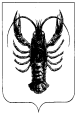 